一、寫國字或注音：（每字一分，共三十一分）      春天到了，窗外的櫻花樹就開出了粉紅色的花朵，真是美麗。    田裡的秧苗也開心的歡迎雨水落在身上，希望快快長大。還有森林裡的小鳥、小河和風一起快樂的開著音樂會，唱著一首又一首動聽的歌曲。二、改錯字：（每題二分，共八分）(　　)這裡的糊水很乾淨。(　　)花圓裡種了好多花。(　　)我在校門口像校長說早安。(　　)上課了，小朋友們走近教室裡。三、寫出部首並造詞：（部首一分、造詞二分，共十二分）柔：（　 　）部｜｜（　　    　　）談：（　　 ）部｜｜（　　    　　）今：（　 　）部｜｜（　　    　　）間：（　　 ）部｜｜（    　　　　）四、圈出正確的答案：（每題二分，共八分）玩 耍要 時  耍要 注意安全。下課時，我們一起去操 場陽 曬太 場陽 。我的抹 不布  不布 見了！ 訪放 假 時，我們去拜 訪放 鄉下的爺爺奶奶。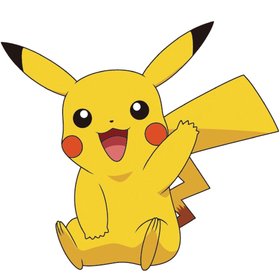 五、填入適當的標點符號：（每格二分，共六分）這本書是你的嗎（   ）   不是（   ）這本書不是我的（    ）六、選擇題：（每題二分，共十二分）(　　)今天晚上媽媽煮了□□我最愛吃的﹁麻婆豆腐﹂。□□中應該填入哪個單位量詞？       ①一個。  ②一道。  ③一張。(　　)彩虹通常會在什麼時候出現？       ①滿天烏雲時。②太陽下山時。       ③下雨過後，天放晴時。(　　)第七課課文中，作者和家人在沙灘上做什麼？①玩水。 ②看海談天。 ③堆沙堡。(　　)大自然這本書裡沒有哪一種事物？ ①  花花草草。②卡車。③月亮。(　　)5 燕子的尾巴像什麼？        ①鉛筆。②剪刀。③尺。(　　)6 風的聲音聽起來？ㄏㄨㄚ  ㄌㄚ  ㄏㄨㄚ  ㄌㄚ 。　ㄏㄨ  ㄏㄨ  ㄏㄨ 。　③ㄓ  ㄓ  ㄓㄚ  ㄓㄚ 。七、造句：（每題三分，共三分） 有人……有人……       八、照樣寫一寫：（每格二分，共十四分）「大自然」是「一本書」   （  　　　　  ）是（  　　　　  ）「一朵一朵」「水花」   （　　　　  ）（　　　  ）﹁彩虹﹂像﹁彎彎﹂的﹁橋﹂  （　　　  ）像（　　　  ）的（　　）九、閱讀測驗：（每題二分，共六分）    花仙子            花仙子，好美麗，    展開笑容看著你，    讓你心中好欣喜。    花仙子，好神奇，    綻放香氣送給你，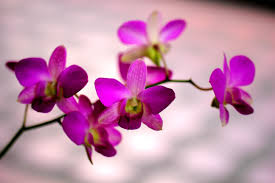     讓你事事都如意。    (　　)⒈這首韻文是押什麼韻？  （①﹁一﹂韻②﹁ㄨ﹂韻③﹁ㄩ﹂韻）    (　　)⒉韻文中花仙子的笑容指的是什     麼？（① 葉子 ② 花瓣 ③ 莖 ）    ⒊請寫出一種你知道的花（植物的花）      答：（                  ）    寫完考卷了！你好棒！    要從頭仔細的檢查一遍喔！桃園市桃園區建德國小一0六學年度第二學期一年級語文領域 期中定期評量試卷                           ____年____班 座號_____  姓名：_____________